FORMULARIO DE INSCRIPCIÓN EN EL PROGRAMA:Datos del ejercicio anterior (importes en euros):Plazo de inscripción: hasta el 30 de abril de 2016Solicitudes e Inscripciones:									Cámara de Comercio, Industria y Servicios de Ciudad RealDirección: C/ Lanza, 2 – 13004 Ciudad Real; Teléfono: 926 27 44 44; Fax: 926 25 56 81 / 926 25 38 13Contacto: María Domingo Vicente, Área de Internacionalización EmpresarialMail: impulsacoop@camaracr.org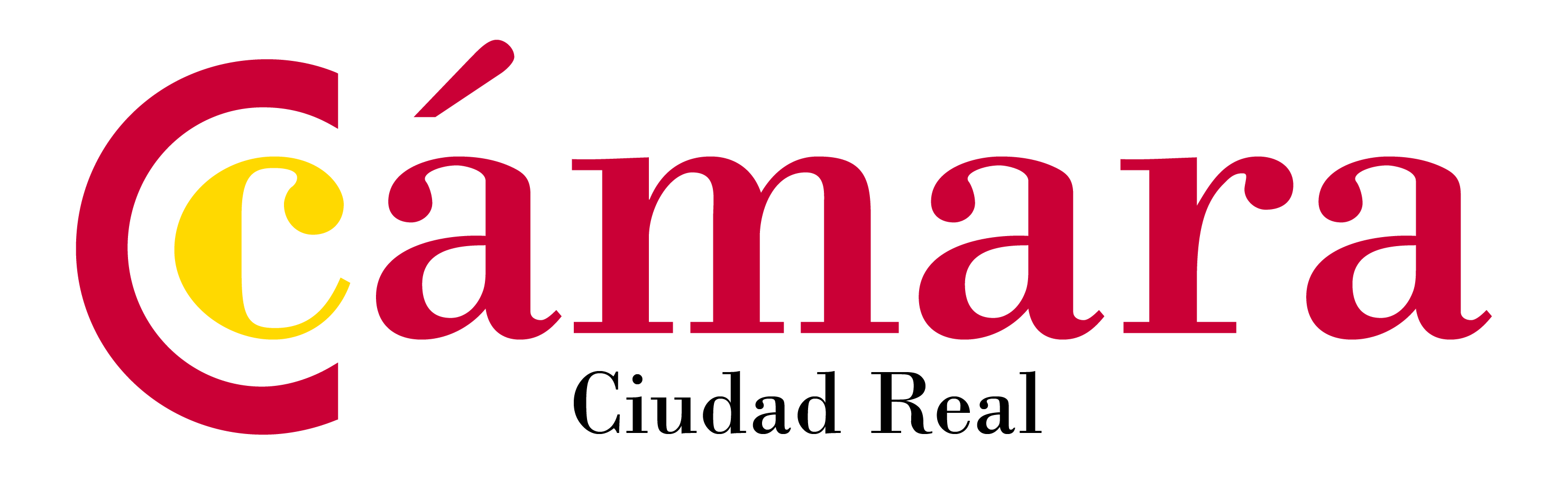 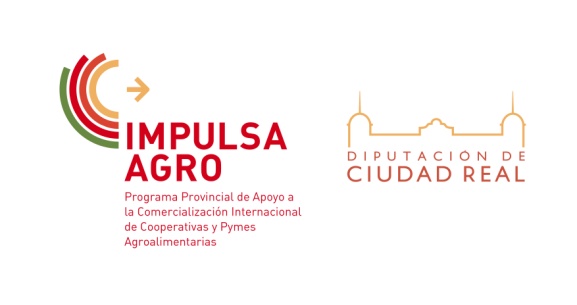 Razón SocialRazón SocialRazón SocialRazón SocialNIFPersona de contactoPersona de contactoPersona de contactoPersona de contactoCargo que desempeña:Cargo que desempeña:Cargo que desempeña:Cargo que desempeña:Año constituciónDirecciónDirecciónMunicipioCódigo PostalCódigo PostalCódigo PostalProvinciaProvinciaWebTfno.Faxe-mailCifra Facturación anualCifra de exportaciónCifra de exportaciónPorcentaje de exportaciónPorcentaje de exportación%Distribución de la cifra de exportación por paísesPaísPaísPaísPaísPaísPaísPaís%Distribución de la cifra de exportación por países%Distribución de la cifra de exportación por países%Distribución de la cifra de exportación por países%Nº de Empleados% empleo femenino% empleo femenino%Nº de Empleados en Dpto. Exportación% empleo femenino%Nº de Empleados% empleo masculino% empleo masculino%Nº de Empleados en Dpto. Exportación% empleo masculino%Personal autónomo% personal autónomo femenino% personal autónomo femenino% personal autónomo femenino% personal autónomo femenino% personal autónomo femenino% personal autónomo femenino%Personal autónomo% personal autónomo masculino% personal autónomo masculino% personal autónomo masculino% personal autónomo masculino% personal autónomo masculino% personal autónomo masculino%Tipo de actividadFabricante ProductorComercializador Definición del producto/servicio (Sector)(Indicar código CNAE / IAE)Marcas comercialesAsociaciones a las que perteneceSectores de interés (clientes)Firma y sello empresa: